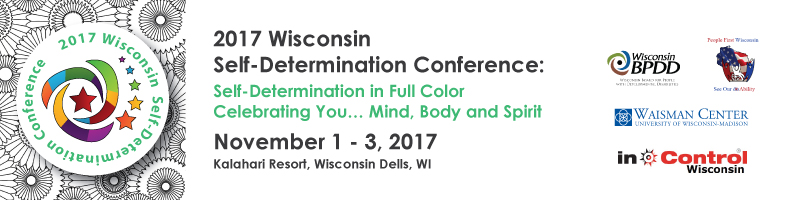 Conference Presentation Proposal Announcement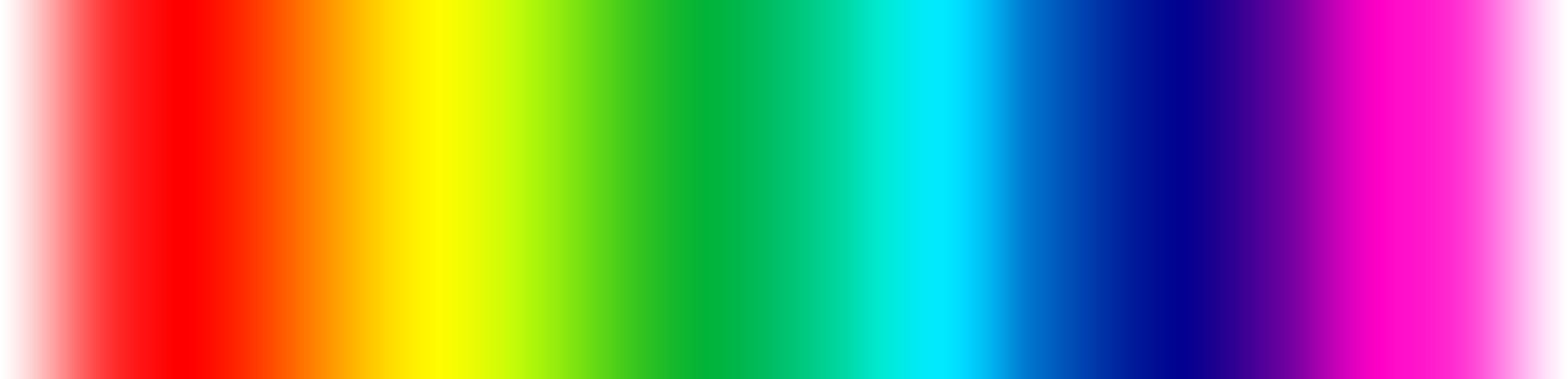 Are you interested in presenting at the 10th Anniversary of the Self-Determination Conference?  We are seeking session presentations for Thursday, Nov. 2 & Friday, Nov. 3.    Proposals must include a self-advocate(s) as a lead or co-presenter. Panels should be limited to no more than 3 people.  Conference sessions must support Self-Determination and Self-Directed principles. Presentations must include an activity and tools that can be used at the session and as a takeaway.  Presentations should focus on practical, take-home strategies that people can implement in their work and lives. Sessions should not promote specific agencies or products.  Repeat or similar sessions from previous conferences will not be considered. Sessions will be 1.5 hours in length. A typical session has an audience of 50-75 attendees.  If your session is accepted, presenters will be provided with a one day pass on the day of your presentation.  If you would like to attend the entire conference, you must register.  Self-advocate presenters can apply for a scholarship. Handouts: Presenters are required to email a copy of the PowerPoint and other handouts to jennifer.neugart@wisconsin.gov by October 2, 2017.  Handouts will be converted to PDFs and placed on a secured website for conference attendees to access after the conference.  You are responsible for providing 50-75 copies of your materials for your session and for providing any other materials you may need such as flip chart paper, markers, etc.   Equipment: One Screen, A/V Cart, LCD Projector, and microphone will be provided in each breakout session room.  Bring your presentation on a flash drive or use your own laptop.  Please complete the proposal form and submit it by noon on April 21, 2017 to: Jenny Neugart at Jennifer.neugart@wisconsin.gov or mail to BPDD, 101 E. Wilson St., Room 219, Madison, WI 53703.Conference Presentation Proposal FormPlease complete the form and return by noon on April 21, 2017.  A self-advocate(s) must be included.    Learning topics will support Self-Determination and all aspects of living in the community.  Sessions focused on health and well-being will be given preference (check all that apply):  Be creative!!!Bios: (Please remember, at least one presenter must be a self-advocate.  Bios may be revised due to limited space in the program.)Or Panel MembersAll proposals are due by 12 p.m. on Friday, April 21, 2017.Please submit your completed proposal form to:Jenny Neugart at jennifer.neugart@wisconsin.gov or mail to BPDD, 101 E. Wilson St., Room 219, Madison, WI 53703.Lead Presenter:FirstFirstLastCo-Presenter:FirstFirstLastOrganization:Address:StreetCityStateStateZipZipEmail:                                           Phone:                          Email:                                           Phone:                          Email:                                           Phone:                          Email:                                           Phone:                          Email:                                           Phone:                          Email:                                           Phone:                          New & Innovative Ideas on Self-Direction:Health and Well-Being Session Ideas: Transition (high school to adulthood) Transition (high school to adulthood)        Mental Health          Mental Health   Transportation Transportation        Aging        Aging New Changes to the Long Term Care             System New Changes to the Long Term Care             System        Living with Chronic Illness (diabetes,                cancer, heart disease)        Living with Chronic Illness (diabetes,                cancer, heart disease) Community Living  Community Living         Healthy Lifestyles (exercise, nutrition)        Healthy Lifestyles (exercise, nutrition) Housing Housing        Obesity           Obesity    Creating a Full Life Creating a Full Life        Grief/End of life          Grief/End of life   Diversity Diversity        Faith Based         Faith Based  Employment Employment        Stress Management        Stress Management Supported Decision-Making Supported Decision-Making        Mindfulness        Mindfulness Exercising Your Rights as a Citizen Exercising Your Rights as a Citizen        Health & Fitness Technology        Health & Fitness Technology Financial Planning and Literacy Financial Planning and Literacy        Emergency Preparedness        Emergency Preparedness Supporting Caregivers Supporting Caregivers        Advocating for your Health Care Needs        Advocating for your Health Care Needs Other _____________________________________________________________________ Other _____________________________________________________________________ Other _____________________________________________________________________ Other _____________________________________________________________________Title of Presentation (Please try to tie your title to this year’s theme: Celebrating You – Mind, Body and Spirit.  Please limit to 15 words or less.): Title of Presentation (Please try to tie your title to this year’s theme: Celebrating You – Mind, Body and Spirit.  Please limit to 15 words or less.): Title of Presentation (Please try to tie your title to this year’s theme: Celebrating You – Mind, Body and Spirit.  Please limit to 15 words or less.): Title of Presentation (Please try to tie your title to this year’s theme: Celebrating You – Mind, Body and Spirit.  Please limit to 15 words or less.): Presentation Description (125 words max, to be included in the program.  Be as specific and detailed as possible.):  Presentation Description (125 words max, to be included in the program.  Be as specific and detailed as possible.):  Presentation Description (125 words max, to be included in the program.  Be as specific and detailed as possible.):  Presentation Description (125 words max, to be included in the program.  Be as specific and detailed as possible.):  Please describe the Interactive Activity you will do in your session:  Please describe the Interactive Activity you will do in your session:  Please describe the Interactive Activity you will do in your session:  Please describe the Interactive Activity you will do in your session:  Please list 3 specific things participants will learn or take away from your session. 1. 2. 3. Please list 3 specific things participants will learn or take away from your session. 1. 2. 3. Please list 3 specific things participants will learn or take away from your session. 1. 2. 3. Please list 3 specific things participants will learn or take away from your session. 1. 2. 3. Lead Presenter:(50 words max.) :Co-Presenter(s):(50 words max.) : 